Water saving actions at school and outdoors 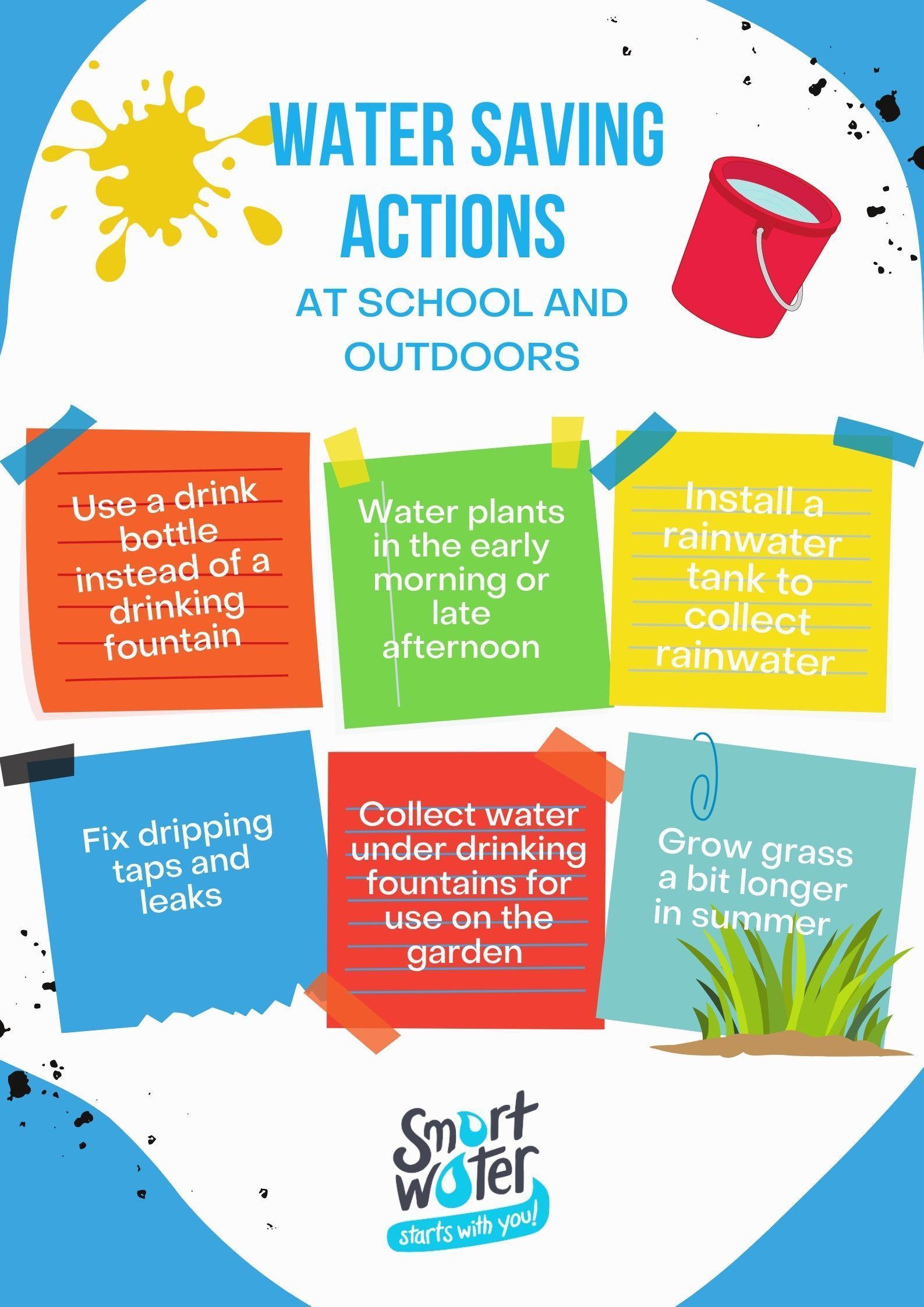 